Урок беларускай мовы ў 3 класе №12Тэма: “Тыпы сказаў”Мэта: фарміраванне ўяўленняў пра тыпы сказаў па мэце высказвання.Задачы: арганізаваць дзейнасць па паўтарэнні вучнямі ведаў пра асноўныя прыметы сказаў, пазнаёміць з тыпамі сказаў па мэце выказвання, вучыць адрозніваць сказы паводле мэты выказвання;ствараць умовы для развіцця інтанацыйных навыкаў, узбагачэння слоўнікавага запасу вучняў словамі лексіка-семантычнай групы “музычныя інструменты”;садзейнічаць развіццю вуснага звязнага маўлення вучняў;выхоўваць любоў да музыкі, эстэтычныя пачуцці.Абсталяванне: вучэбны дапаможнік для 3 класа ўстаноў агульнай сярэдняй адукацыі з беларускай і рускай мовамі навучання (частка 1), карткі са словамі для правекі д/з, карткі са знакамі прыпынку, малюнкі музычных інструментаў, схема сказаў; схемы- апоры па беларускай мове для 3 класа па беларускай мове выдавецтва “Выснова”.Ход урока1. Арганізацыйны момант.2. Праверка дамашняга задання.- Колькі сказаў у вас атрымалася? Якія знакі прыпынку паставілі? Ці змянілася напісанне некаторых літар на вялікую? Чаму? Якія літары вы ўставілі? Абгрунтуйце свій адказ.-Чаму тэкст мае назву “Шчодрая восень”?-Усе з’явы, якія адбываюцца можна перадаць з дапамогай як слоў так і мелодыі. А якую мелодыю вы падабралі б да тэксту “Шчодрая восень”? Выберыце патрэбную картку і абгрунтуйце свій выбар. (На дошцы карткі са словамі: РАДАСНАЯ, СУМНАЯ, УРАЧЫСТАЯ, СПАКОЙНАЯ, НЯСПЕШНАЯ.)-А якія музычныя інструменты вы скарысталі б, калі самі падбіралі музыку да гэтага тэксту?3. Мэтаматывацыйны этап.- Пра адзін з духавых інструментаў мы сёння даведаемся больш. Прачытайце на дошцы тэму нашага ўрока. Якія задачы вы паставіце перад сабой на гэтым уроку?4. Актуалізацыя ведаў і ўменняў вучняў.4.1. Чыстапісанне.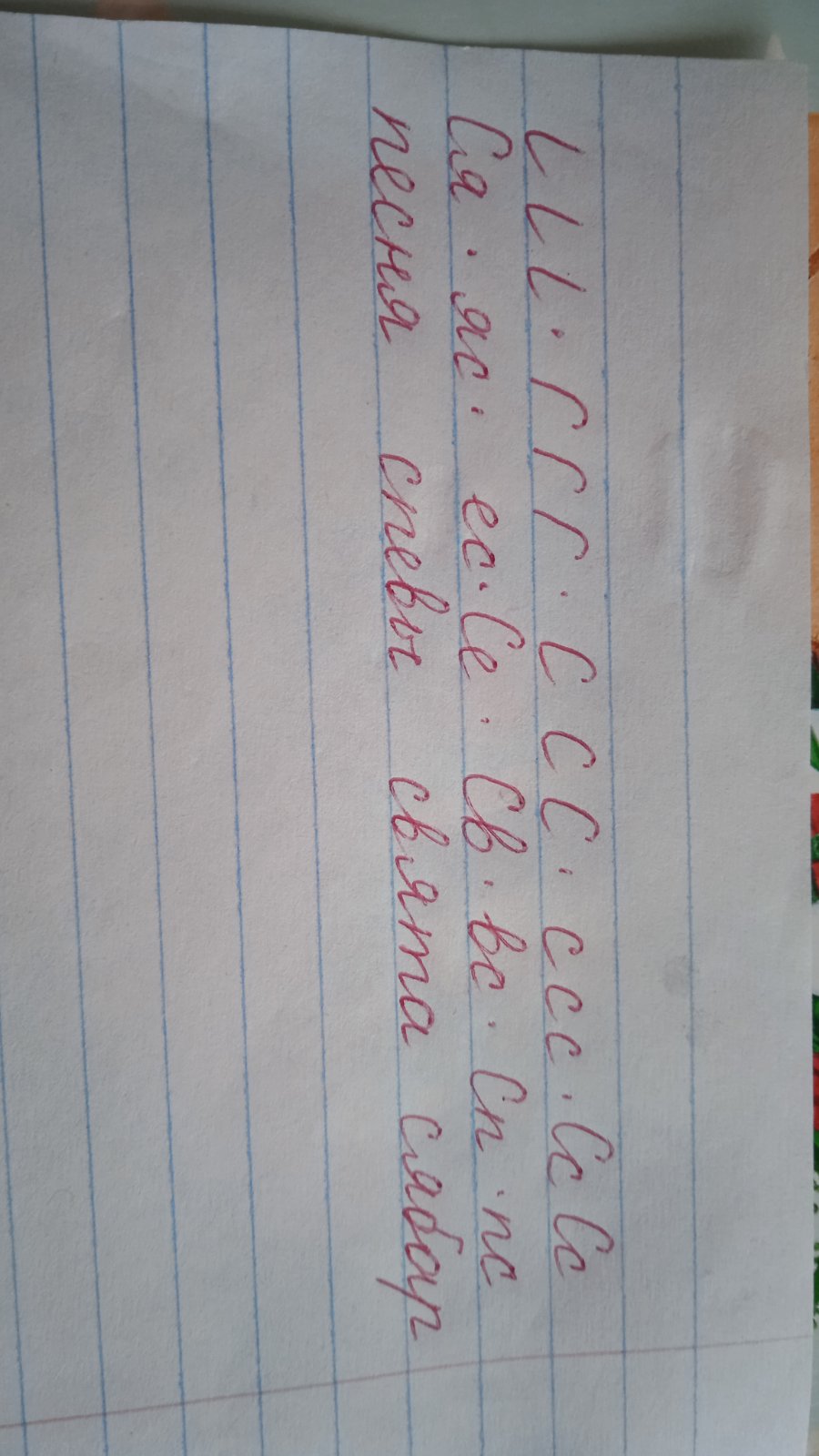 -Запішыце словы, пастаўце націск, вызначыце націскны склад. Пад галоснымі пастаўце кропкі. Падзяліце словы на склады вертыкальнай лініяй і дугамі ўнізе- для пераносу.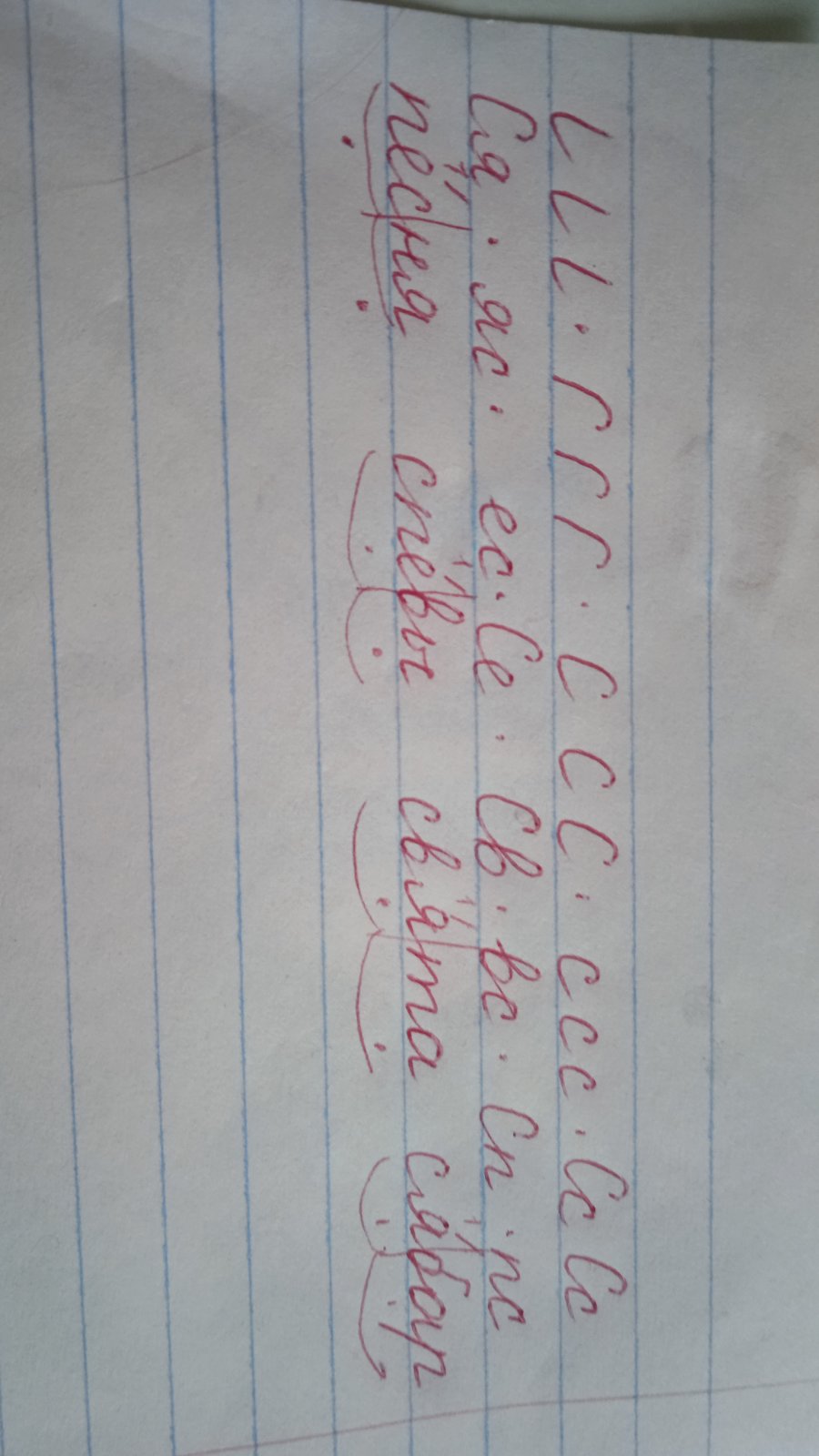 -Назавіце прыметы, па якіх гэтыя словы трапілі ў адну групу.( у словах 2 склады; першы склад націскны)-Чаму словы СПЕВЫ, СВЯТА, СЯБАР можна аднесці ў адну групу, а слова ПЕСНЯ- у другую? (тры перышыя словы пачынаюцца з літары –С-, а ў слове ПЕСНЯ літара –С- стаіць у сярэдзіне)-Якія словы блізкія па значэнні? -Якія словы слоўнікавыя? Дзе ў іх небяспечныя месцы?5. Вывучэнне новай тэмы.-На дошцы запісаны сказ, у якім няма знака прыпынку. Падзелім наш клас на тры групы. Я буду паказваць картку са знакам прыпынку. Кожная група разам па чарзе будзе чытайць гэты сказ, інтанацыйна паказваючы знак прыпынку. А астатнія группы  (заплюшчыў вочкі) будуць вызначаць знак прыпынку, які быў выкарыстаны ў сказе.СЁННЯ СОНЕЧНЫ АСЕННІ ДЗЕНЬ- Уявіце сабе, што ўсе сказы-гэты меладычныя творы, якія маюць сваю інтанацыю-адзенне ў залежнасці ад знакаў прыпынку і слоў памочнікаў. Якія выкарыстоўваюцца ў гэтым сказе. Разгледзьце табліцу, дзе графічна паказана інтанацыя. Што яна вам нагадвае? ( веды пра інтанацыю з урока музыкі)- Калі людзі размаўляюць, яны карыстаюцца ўсімі гэтымі сказамі. А як яны гэта робяць, - мы зараз прачытаем.5.1. Работа па падручніку с. 43, практ. 66.Чытанне тэксту. Гутарка па змесце. Знаходжанне ў тэксце сказа, у якім заключаецца пытанне.АДКУЛЬ ЖА ГЭТЫЯ ЧАРОЎНЫЯ ГУКІ?Знаходжанне ў тэксце адказу на пытанні.НА БАЛКОНЕ СУСЕДНЯГА ДОМА СТАЯЛА ДЗЯЎЧЫНА І ПРЫЦІСКАЛА ДА ВУСНАЎ СРЭБРАНУЮ ДУДАЧКУ.5.2. Работа па падручніку с. 44, рубрыка “Завяжы вузялок!”. Азнаямленне з мэтамі стварэння выказвання.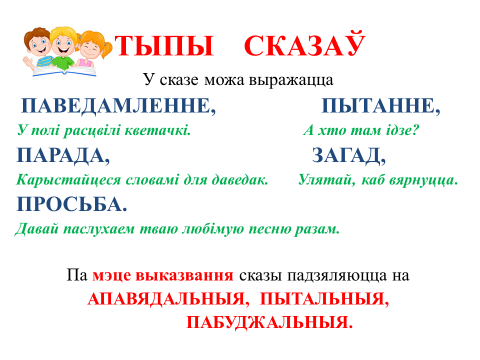 5.3. Работа па падручніку с. 44, практ. 67. Выразнае чытанне сказаў, розных па мэце выказвання. Суаднясенне сказаў з іх схемамі. Фізкультхвілінка.6. Замацаванне вывучанага.6.1. Работа па падручніку с. 45, аналіз фармулёўкі правіла.6.2. Работа па падручніку с. 45, практ. 68. Выразнае чытанне сказаў, розных па мэце выказвання. Суаднясенне сказаў з іх схемамі. Аднаўленне дэфармаванага тэксту з апрорай на тэмы сказаў.6.3. Работа па падручніку с. 45, практ 69. РМ. Дапаўненне дыялогу патрэбнымі сказамі. Выбарачнае спісванне пабуджальных сказаў.ДАВАЙ ПАСЛУХАЕМ ТВАЮ ЛЮБІМУЮ ПЕСНЮ РАЗАМ.7. Інструктаж па выкананні дамашняга задання.Практ. 70, с. 46. Прачытаць сказы. Вызначыць віды сказаў па мэце выказвання. Выпісаць толькі апавядальныя сказы. Гэта значыць, які знак прыпынку павінен быць на канцы гэтых сказаў? (кропка) Калі ў вас атрымаўся тэкст, то вусна дайце яму назву.8. Падвядзенне вынікаў.- Як падзяляюцца сказы па мэце высказвання?-Якія знакі прыпынку ставяцца ў канцы сказаў у залежнасці ад мэты высказвання?9. Рэфлексія.- Мы пачалі ўрок з цудоўным настроем. Ці захаваўся ў вас добры настрой на працягу ўрока?-Што асабліва спадабалася?-Чым зацікавіліся?-Ці залежыць інтанацыя сказа ад знака прыпынку?(Вучні дзеляцца сваімі пачуццямі.)СКАЗЫСКАЗЫСКАЗЫСКАЗЫСКАЗЫАпавядальны Пытальны Пабуджальны _ _ _.?!або .